GUÍA DE HISTORIA TERCEROS AÑOSSEMANA 5. DEL 27 AL 30 DE ABRIL.A continuación, encontrarás una serie de preguntas con alternativas, no es necesario imprimir este material pues al final de la guía encontrarás la forma en qué necesitamos respondas en tu cuaderno. Recordando tus conocimientos de Océanos y continentes, responde las preguntas 11 y 12Instrucciones para la resolución.En el cuaderno de Ciencias, escribe el número de la pregunta y solo la letra de la alternativa correcta.Por ejemplo: Pregunta 16 : CEjemplo de cómo debería quedar el cuaderno:Pregunta 1: ___Pregunta 2: ___Pregunta 3: ___Pregunta 4: ___Pregunta 5: ___Pregunta 6: ___Pregunta 7: ___Pregunta 8: ___Pregunta 9: ___Pregunta 10: ___Pregunta 11: ___Pregunta 12: ___Nombre:Curso:                                                                                  Fecha: OA: Ubicar personas, lugares y elementos en una cuadrícula, utilizando líneas de referencia y puntos cardinales. Reconocer continentes y océanos.Observa la imagen y responde las preguntas 1 y 21. ¿En qué cuadrícula se encuentra el quitasol?A,1E,1C,6D,52. ¿En qué cuadrícula se encuentra el cepillo?A,1E,1C,6D,5Observa la imagen y responde las preguntas 3, 4, 5 y 6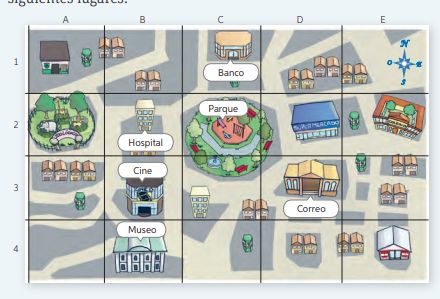  3. ¿Cuáles son las coordenadas del correo?3, DC, 3D, 3D, 44. ¿Qué lugar se ubica en las coordenadas  C, 2?El cineEl banco El correo El parque 5. Si Ana está en el banco y quiere llegar al museo ¿Qué indicaciones debería seguir?Camina una cuadra al oeste y luego tres cuadras al surCamina una cuadra al este y luego tres cuadras al surCamina una cuadra al oeste y luego tres cuadras al norteCamina una cuadra al este y luego tres cuadras al norte 6. ¿Qué institución se encuentra al norte del parque?El bancoEl hospitalEl cineEl museoObserva la imagen y responde las preguntas 7, 8, 9 y 10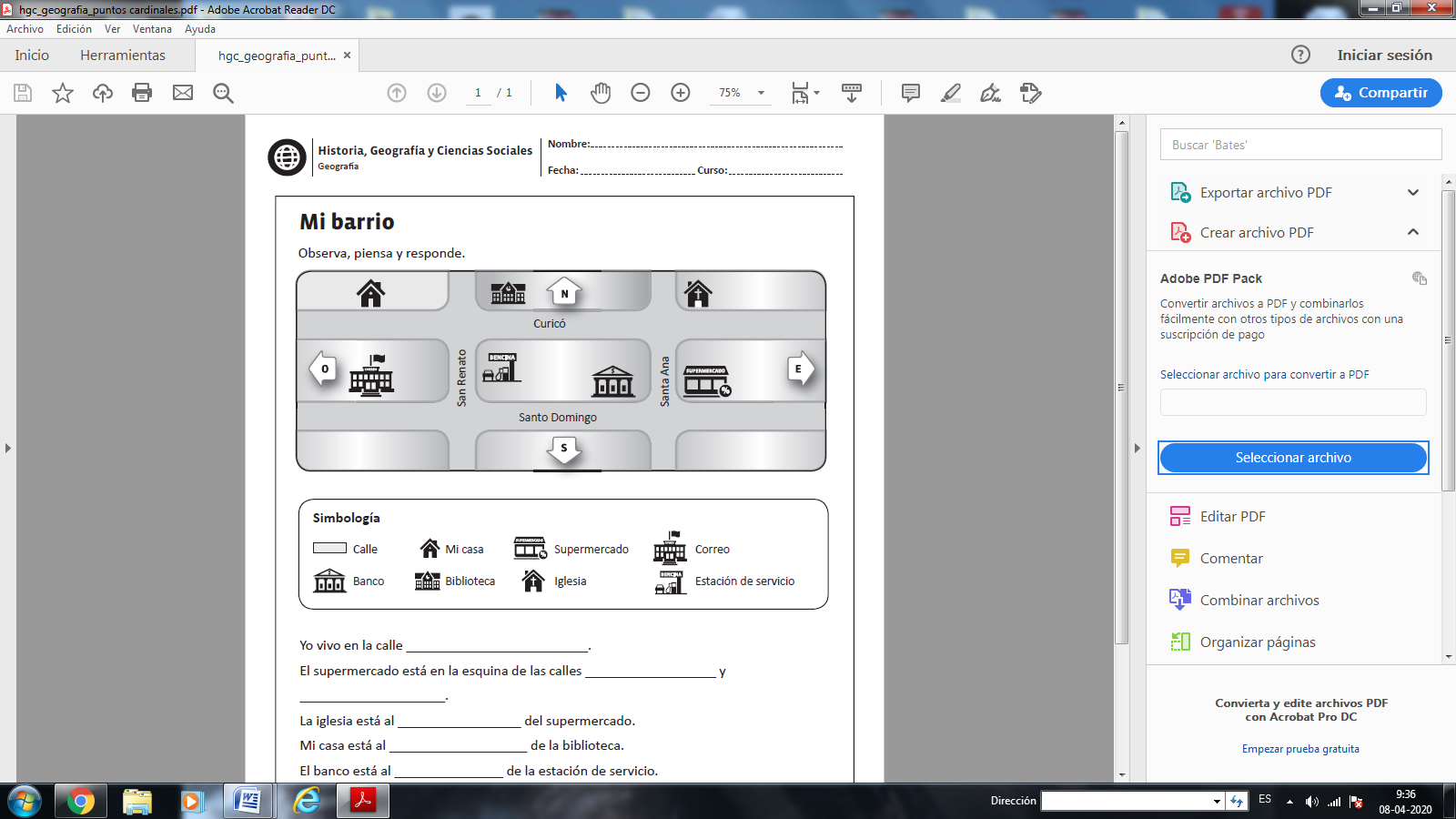  7. ¿Qué lugares se encuentran al oeste de la iglesia? Mi casa y la biblioteca La iglesia y el bancoEl banco y el supermercadoEl supermercado y mi casa8. ¿Qué lugar se encuentra al norte del correo?Mi casa La iglesiaBanco Supermercado 9. ¿Qué lugar se encuentra al sur de la iglesia?Mi casa B. La iglesiaC. Banco D. Supermercado 10. ¿Qué construcción se encuentra al este de la bencinera?Banco Supermercado Banco y Supermercado.El correo11. ¿Cuál de las siguientes alternativas no corresponde a un Océano?PacíficoAméricaÍndicoAtlántico12. ¿En qué continente se encuentra Chile?AsiaEuropaOceanía.América 